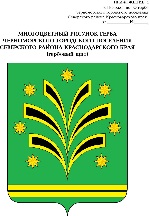 СОВЕТЧЕРНОМОРСКОГО ГОРОДСКОГО ПОСЕЛЕНИЯСЕВЕРСКОГО РАЙОНАРЕШЕНИЕот 29.06.2017			                                                                      № -241пгт ЧерноморскийО внесении изменений в решениеСоветаЧерноморского городского поселения Северского районаот 06 сентября2007года № 136 «О принятии Положения «О публичных слушаниях в Черноморском городском поселении Северского района»»В соответствии спротестом прокуратуры Северского района от 26 мая 2017 года №07-02-2017/4684 на решениеСовета Черноморского городского поселения Северского района от 06 сентября 2007 года №136 «О принятии Положения «О публичных слушаниях в Черноморском городском поселении Северского района», Федеральным законом от 06октября2003 года №131-ФЗ "Об общих принципах организации местного самоуправления в Российской Федерации", совет р е ш и л:1.Внести вприложение к решению Совета Черноморского городского поселения Северского района от 06 сентября 2007 года №136 «О принятии Положения «О публичных слушаниях в Черноморском городском поселении Северского района»следующие изменения:1.1. Пункт 1 части 1 статьи 3 Приложения изложить в новой редакции: 1)проект устава муниципального образования, а также проект муниципального нормативного правового акта о внесении изменений и дополнений в данный устав, кроме случаев, когда в устав муниципального образования вносятся изменения в форме точного воспроизведения положенийКонституцииРоссийской Федерации, федеральных законов, конституции (устава) или законов субъекта Российской Федерации в целях приведения данного устава в соответствие с этими нормативными правовыми актами;1.2. Пункт 3 части 1 статьи 3 Приложения изложить в новой редакции:3) проекты планов и программ развития муниципального образования, проекты правил землепользования и застройки, проекты планировки территорий и проекты межевания территорий, за исключением случаев, предусмотренныхГрадостроительным кодексомРоссийской Федерации, проекты правил благоустройства территорий, а также вопросы предоставления разрешений на условно разрешенный вид использования земельных участков и объектов капитального строительства, вопросы отклонения от предельных параметров разрешенного строительства, реконструкции объектов капитального строительства, вопросы изменения одного вида разрешенного использования земельных участков и объектов капитального строительства на другой вид такого использования при отсутствии утвержденных правил землепользования и застройки;1.3. Пункт 4 части 3 статьи 28 Приложения изложить в новой редакции:4)вопросы о преобразовании муниципального образования, за исключением случаев, объединение двух и более поселений, не влекущее изменения границ иных муниципальных образований, объединение поселения с городским округом, объединение двух и более внутригородских районов, не влекущее изменения границ иных муниципальных образований, разделение поселения, влекущее образование двух и более поселений, если для преобразования муниципального образования требуется получение согласия населения муниципального образования, выраженного путем голосования либо на сходах граждан.1.4. Часть 2 статьи 8 Приложения дополнить пунктом 6):6) сведения об опубликовании (обнародовании) проекта муниципального правового акта и размещении его на официальном сайте администрации муниципального образования в информационно-телекоммуникационной сети «Интернет».1.5. Из наименования статьи 16 Приложения исключить словосочетание «и городских округов».1.6. Последний абзац статьи 20 Приложения исключить.2.Общему отделу администрации Черноморского городского поселения Северского района (Янушенко) обнародовать настоящее решение в установленном порядке. 3.Контроль за выполнение настоящего решения оставляю за собой.4.Настоящее решение вступает в силу со дня опубликования.Глава Черноморского городского поселенияСеверского района                                                                               С.А.Таровик             Председатель СоветаЧерноморского городского поселения Северского района								А.В.Лисачев